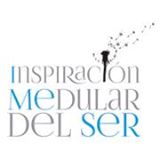 Tú eres dueño de tus emociones, aprender a controlar y a dominar tus medios y que nunca más te paralicen, utilízalo como motor para lograr todo lo que no has alcanzado.El coaching en una herramienta basada en Programación Neurolingüística para cambiar creencias que desde pequeños adquirimos debido a los usos y costumbres de nuestro entorno.¿Te ha pasado que no puedes dejar ir a una persona?¿No tienes ese trabajo que provoca pasión?¿No sabes cómo manejar situaciones?¿No sabes decir NO?APRENDERÁS a manejar todas esas circunstancias de manera efectiva y sin sentimiento de culpa, ya que SOLO TU ERES RESPONSABLE DE TI no de lo que los demás entiendan.DECIDETE de una vez y para siempre a ser esa persona segura y determinada a cumplir todos tus objetivos a dejar los miedos atrás y sentirte PLENA en todas las áreas de tu VIDA.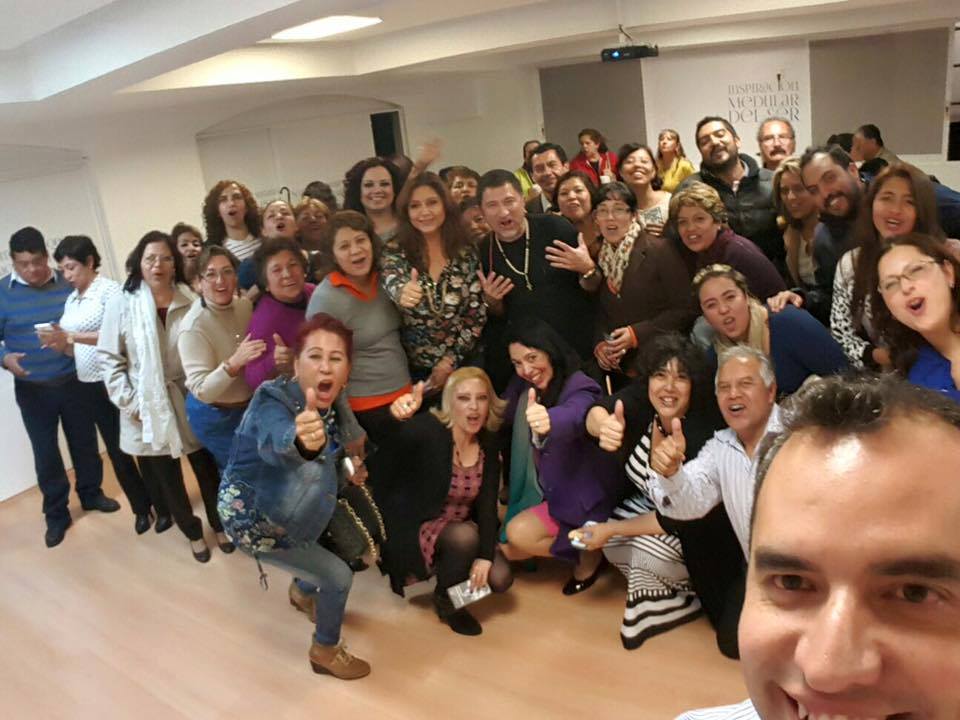 MASTER COACH 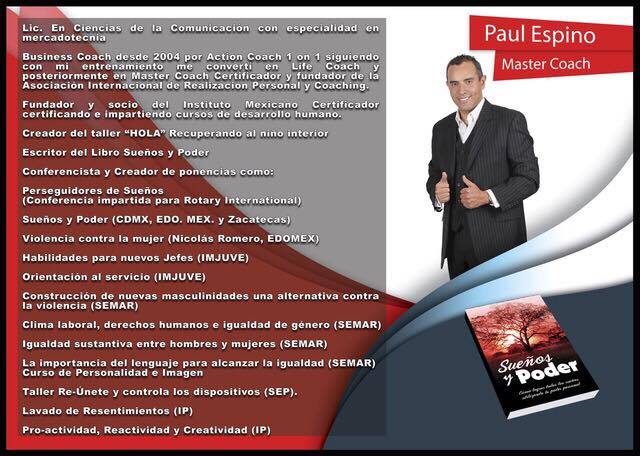 Esencia y Técnicas de Coaching Antecedentes del Coaching
Que es y que no es Coaching
Tipos de Coaching
Diagnóstico de Personalidades
Etapas de la Sesión
Presentación y Rapport
Círculo de la Vida
La esencia del Coach
Árbol
Establecimiento de Metas
Plan de Acción
Cierre Emocional
MKT y Ventas
Como Generarse un Coachee
Seguimiento
Lectura de RostroPNL Básico y Control Emocional
Modalidades de Aprendizaje
Afirmaciones
Anclajes
Yes y Rediseño
Empoderamiento
Rencuadre
Inteligencia EmocionalHábitos para el Éxito
Hidratación y Alimentación.
Cuerpo saludable.
Honrar y Respetar.
Afirmaciones.
Aprendizaje (Libros/Audios/Videos/Entrevistas).
Las 7 Preguntas.
Congruencia.
Modelado.Meditación.
Agradecer.El Arte de Hablar en Público
Dicción
Modulación de la Voz
Comunicación con emoción
Comunicación no Verbal
Las 5 “C”´s de un gran oradorDesarrollo de una ponencia
9 pasos para captar a tu público
Manejo escénico